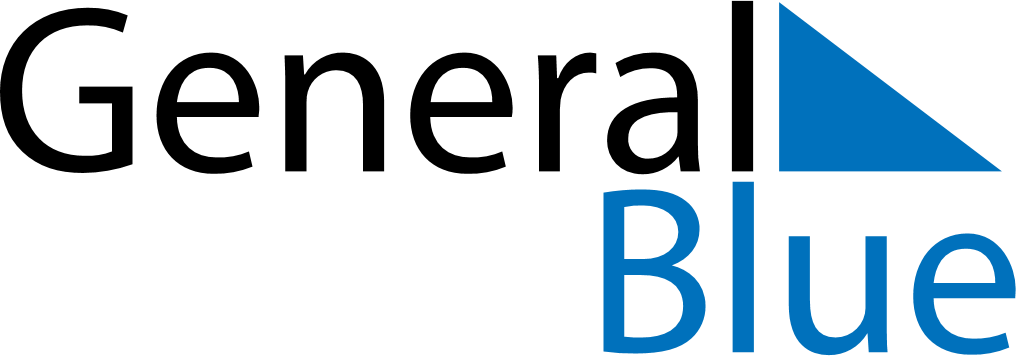 August 2024August 2024August 2024August 2024August 2024August 2024Deloraine, Manitoba, CanadaDeloraine, Manitoba, CanadaDeloraine, Manitoba, CanadaDeloraine, Manitoba, CanadaDeloraine, Manitoba, CanadaDeloraine, Manitoba, CanadaSunday Monday Tuesday Wednesday Thursday Friday Saturday 1 2 3 Sunrise: 6:14 AM Sunset: 9:22 PM Daylight: 15 hours and 7 minutes. Sunrise: 6:15 AM Sunset: 9:20 PM Daylight: 15 hours and 4 minutes. Sunrise: 6:17 AM Sunset: 9:19 PM Daylight: 15 hours and 2 minutes. 4 5 6 7 8 9 10 Sunrise: 6:18 AM Sunset: 9:17 PM Daylight: 14 hours and 59 minutes. Sunrise: 6:19 AM Sunset: 9:16 PM Daylight: 14 hours and 56 minutes. Sunrise: 6:21 AM Sunset: 9:14 PM Daylight: 14 hours and 53 minutes. Sunrise: 6:22 AM Sunset: 9:12 PM Daylight: 14 hours and 50 minutes. Sunrise: 6:24 AM Sunset: 9:11 PM Daylight: 14 hours and 47 minutes. Sunrise: 6:25 AM Sunset: 9:09 PM Daylight: 14 hours and 43 minutes. Sunrise: 6:26 AM Sunset: 9:07 PM Daylight: 14 hours and 40 minutes. 11 12 13 14 15 16 17 Sunrise: 6:28 AM Sunset: 9:06 PM Daylight: 14 hours and 37 minutes. Sunrise: 6:29 AM Sunset: 9:04 PM Daylight: 14 hours and 34 minutes. Sunrise: 6:31 AM Sunset: 9:02 PM Daylight: 14 hours and 31 minutes. Sunrise: 6:32 AM Sunset: 9:00 PM Daylight: 14 hours and 28 minutes. Sunrise: 6:34 AM Sunset: 8:58 PM Daylight: 14 hours and 24 minutes. Sunrise: 6:35 AM Sunset: 8:57 PM Daylight: 14 hours and 21 minutes. Sunrise: 6:36 AM Sunset: 8:55 PM Daylight: 14 hours and 18 minutes. 18 19 20 21 22 23 24 Sunrise: 6:38 AM Sunset: 8:53 PM Daylight: 14 hours and 14 minutes. Sunrise: 6:39 AM Sunset: 8:51 PM Daylight: 14 hours and 11 minutes. Sunrise: 6:41 AM Sunset: 8:49 PM Daylight: 14 hours and 8 minutes. Sunrise: 6:42 AM Sunset: 8:47 PM Daylight: 14 hours and 4 minutes. Sunrise: 6:44 AM Sunset: 8:45 PM Daylight: 14 hours and 1 minute. Sunrise: 6:45 AM Sunset: 8:43 PM Daylight: 13 hours and 58 minutes. Sunrise: 6:46 AM Sunset: 8:41 PM Daylight: 13 hours and 54 minutes. 25 26 27 28 29 30 31 Sunrise: 6:48 AM Sunset: 8:39 PM Daylight: 13 hours and 51 minutes. Sunrise: 6:49 AM Sunset: 8:37 PM Daylight: 13 hours and 47 minutes. Sunrise: 6:51 AM Sunset: 8:35 PM Daylight: 13 hours and 44 minutes. Sunrise: 6:52 AM Sunset: 8:33 PM Daylight: 13 hours and 41 minutes. Sunrise: 6:54 AM Sunset: 8:31 PM Daylight: 13 hours and 37 minutes. Sunrise: 6:55 AM Sunset: 8:29 PM Daylight: 13 hours and 34 minutes. Sunrise: 6:57 AM Sunset: 8:27 PM Daylight: 13 hours and 30 minutes. 